T.C.ALANYA ÜNİVERSİTESİ.........................TOPLULUĞU GENEL KURUL TUTANAĞIToplantı Tarihi	: ...........................Toplantı Sayısı	: ...........................Toplantı Yeri	: ..........................................................................................	Topluluğunun	Yönetim	ve	Denetim	Kurulları aşağıdaki şekilde olmuştur.Adres: Cikcilli Mah. Saraybeleni Cad. No:7 07400 Alanya/Antalya/TÜRKİYE https://www.alanyauniversity.edu.tr info@alanyauniversity.edu.tr TEL: +90 242 513 69 69 / 3500 (santral) FAKS: +90 242 513 69 66KONTROLLÜ KOPYA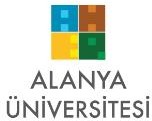 T.C.ALANYA ÜNİVERSİTESİÖĞRENCİ TOPLULUKLARI GENEL KURUL TUTANAĞI Doküman NoFRM-SKS-005T.C.ALANYA ÜNİVERSİTESİÖĞRENCİ TOPLULUKLARI GENEL KURUL TUTANAĞI İlk Yayın Tarihi20.12.2018T.C.ALANYA ÜNİVERSİTESİÖĞRENCİ TOPLULUKLARI GENEL KURUL TUTANAĞI Revizyon Tarihi24.11.2023T.C.ALANYA ÜNİVERSİTESİÖĞRENCİ TOPLULUKLARI GENEL KURUL TUTANAĞI Revizyon No01T.C.ALANYA ÜNİVERSİTESİÖĞRENCİ TOPLULUKLARI GENEL KURUL TUTANAĞI SayfaSayfa 1 / 1A-YÖNETİM KURULU Asil ÜyelerA-YÖNETİM KURULU Asil ÜyelerA-YÖNETİM KURULU Asil ÜyelerA-YÖNETİM KURULU Asil ÜyelerA-YÖNETİM KURULU Asil ÜyelerA-YÖNETİM KURULU Asil ÜyelerA-YÖNETİM KURULU Asil ÜyelerSıraNoOkul NoAdı veSoyadıTel. NoGöreviFakülte/Bölüm/Programİmza1Başkan2Bşk. Yrd.3Üye4Üye5ÜyeYedek ÜyelerYedek ÜyelerYedek ÜyelerYedek ÜyelerYedek ÜyelerYedek ÜyelerYedek Üyeler1Üye2ÜyeB-DENETLEME KURULUB-DENETLEME KURULUB-DENETLEME KURULUB-DENETLEME KURULUB-DENETLEME KURULUB-DENETLEME KURULUB-DENETLEME KURULU1Üye2Üye3ÜyeYedek ÜyelerYedek ÜyelerYedek ÜyelerYedek ÜyelerYedek ÜyelerYedek ÜyelerYedek Üyeler1Üye2Üye3ÜyeHazırlayanKalite Sistem OnayıYürürlük OnayıBirim Kalite SorumlusuKalite KoordinatörüRektör